(Ф 21.01 – 03)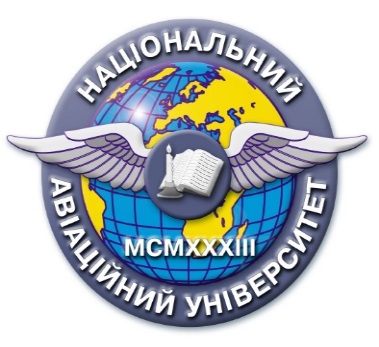 Силабус навчальної дисципліни«Правове регулювання обігу криптовалют»Освітньо-професійної програми «Правознавство»Спеціальність: 081 ПравоГалузь знань: 08 ПравоСилабус навчальної дисципліни«Правове регулювання обігу криптовалют»Освітньо-професійної програми «Правознавство»Спеціальність: 081 ПравоГалузь знань: 08 ПравоРівень вищої освіти(перший (бакалаврський), другий (магістерський)Другий (магістерський) Другий (магістерський) Статус дисципліниНавчальна дисципліна вибіркового  компонента ОПНавчальна дисципліна вибіркового  компонента ОПКурсП’ятийП’ятийСеместр9-109-10Обсяг дисципліни, кредити ЄКТС/години4 кредитів/120 годин4 кредитів/120 годинМова викладанняукраїнськаукраїнськаЩо буде вивчатися (предмет вивчення)Компетентності у сфері правового регулювання обігу крипто валют, як складової оподатковуваних активів юридичних та фізичних осіб в системі публічних грошових коштів.Компетентності у сфері правового регулювання обігу крипто валют, як складової оподатковуваних активів юридичних та фізичних осіб в системі публічних грошових коштів.Чому це цікаво/треба вивчати (мета)Курс спрямований на розвиток у студентів навичок професійної діяльності у сфері правового регулювання обігу крипто валют як складової оподатковуваних активів юридичних та фізичних осіб в системі публічних грошових коштів України та у міжнародних фінансових системахКурс спрямований на розвиток у студентів навичок професійної діяльності у сфері правового регулювання обігу крипто валют як складової оподатковуваних активів юридичних та фізичних осіб в системі публічних грошових коштів України та у міжнародних фінансових системахЧому можна навчитися (результати навчання)Знати: основні засадничі положення, що регламентують правового регулювання обігу публічних та децентралізованих грошових коштів; нормативне регулювання крипто валюти; основні принципи, технології, форми, методи, механізми організації та проведення біржових торгів; зміст технології блокчейн, зміст діяльності Інтернет-трейдингу, знати зміст діяльності крипто-майнингу, концептуальні засади здійснення професійної діяльності на біржовому ринку; порядок функціонування фондових та крипто бірж;  правила здійснення біржової діяльності;  біржові операції; основні види біржових  угод і правила їх проведення; елементи та основні групи операцій хеджування; основні принципи та форми Інтернет-трейдингу;  різновиди криптовалют; основні етапи ICO; основні форми та методи майнінгу криптовалюти; принципи та механізм технології блокчейн, NFT-контракти, SMART- контракти, правове регулювання оподаткування доходів з крипто обігу.Вміти: визначати поняття крипто валют та крипто активів та їх місце у фінансовій системі; застосовувати правила біржової торгівлі; провести на крипто біржі базову операцію по придбанню крипто валюти через крипто гаманець, провести транзакцію на крипто біржі, визначити порядок оподаткування особи за крипто активами та крипто доходами, надати консультацію по управлінню та розпорядженню майном за крипто активами, застосувати норми міжнародного та національного права щодо захисту прав осіб  учасників крипто ринку. Знати: основні засадничі положення, що регламентують правового регулювання обігу публічних та децентралізованих грошових коштів; нормативне регулювання крипто валюти; основні принципи, технології, форми, методи, механізми організації та проведення біржових торгів; зміст технології блокчейн, зміст діяльності Інтернет-трейдингу, знати зміст діяльності крипто-майнингу, концептуальні засади здійснення професійної діяльності на біржовому ринку; порядок функціонування фондових та крипто бірж;  правила здійснення біржової діяльності;  біржові операції; основні види біржових  угод і правила їх проведення; елементи та основні групи операцій хеджування; основні принципи та форми Інтернет-трейдингу;  різновиди криптовалют; основні етапи ICO; основні форми та методи майнінгу криптовалюти; принципи та механізм технології блокчейн, NFT-контракти, SMART- контракти, правове регулювання оподаткування доходів з крипто обігу.Вміти: визначати поняття крипто валют та крипто активів та їх місце у фінансовій системі; застосовувати правила біржової торгівлі; провести на крипто біржі базову операцію по придбанню крипто валюти через крипто гаманець, провести транзакцію на крипто біржі, визначити порядок оподаткування особи за крипто активами та крипто доходами, надати консультацію по управлінню та розпорядженню майном за крипто активами, застосувати норми міжнародного та національного права щодо захисту прав осіб  учасників крипто ринку. Як можна користуватися набутими знаннями і уміннями (компетентності)У результаті вивчення навчальної дисципліни студент повинен набути наступні компетентності:Проводити збір і інтегрований аналіз матеріалів з різних джерел.Давати короткий висновок щодо окремих фактичних обставин (даних) з достатньою обґрунтованістю.Оцінювати недоліки і переваги аргументів, аналізуючи відому проблему.Використовувати різноманітні інформаційні джерела для повного та всебічного встановлення певних обставин.Самостійно визначати ті обставини, у з’ясуванні яких потрібна допомога, і діяти відповідно до отриманих рекомендацій. Вільно спілкуватися державною та іноземною мовами як усно, так і письмово, правильно вживаючи правничу термінологію.Доносити до респондента матеріал з певної проблематики доступно і зрозуміло.Пояснювати характер певних подій та процесів з розумінням професійного та суспільного контексту.Належно використовувати статистичну інформацію, отриману з першоджерел та вторинних джерел для своєї професійної діяльностіВільно використовувати для професійної діяльності доступні інформаційні технології і бази даних.Демонструвати вміння користуватися комп’ютерними програмами, необхідними у професійній діяльності.Демонструвати необхідні знання та розуміння сутності та змісту основних правових інститутів і норм фундаментальних галузей права. Пояснювати природу та зміст основних правових явищ і процесів. Застосовувати набуті знання у різних правових ситуаціях, виокремлювати юридично значущі факти і формувати обґрунтовані правові висновки.Надавати консультації щодо можливих способів захисту прав та інтересів клієнтів у різних правових ситуаціях. У результаті вивчення навчальної дисципліни студент повинен набути наступні компетентності:Проводити збір і інтегрований аналіз матеріалів з різних джерел.Давати короткий висновок щодо окремих фактичних обставин (даних) з достатньою обґрунтованістю.Оцінювати недоліки і переваги аргументів, аналізуючи відому проблему.Використовувати різноманітні інформаційні джерела для повного та всебічного встановлення певних обставин.Самостійно визначати ті обставини, у з’ясуванні яких потрібна допомога, і діяти відповідно до отриманих рекомендацій. Вільно спілкуватися державною та іноземною мовами як усно, так і письмово, правильно вживаючи правничу термінологію.Доносити до респондента матеріал з певної проблематики доступно і зрозуміло.Пояснювати характер певних подій та процесів з розумінням професійного та суспільного контексту.Належно використовувати статистичну інформацію, отриману з першоджерел та вторинних джерел для своєї професійної діяльностіВільно використовувати для професійної діяльності доступні інформаційні технології і бази даних.Демонструвати вміння користуватися комп’ютерними програмами, необхідними у професійній діяльності.Демонструвати необхідні знання та розуміння сутності та змісту основних правових інститутів і норм фундаментальних галузей права. Пояснювати природу та зміст основних правових явищ і процесів. Застосовувати набуті знання у різних правових ситуаціях, виокремлювати юридично значущі факти і формувати обґрунтовані правові висновки.Надавати консультації щодо можливих способів захисту прав та інтересів клієнтів у різних правових ситуаціях. Навчальна логістикаЗміст дисципліни:  Правовий зміст поняття криптовалют, використання диджитал технологій при захисті конституційних  майнових прав юридичних та фізичних осіб, державне регулювання диджитал технологій та обігу криптовалют, захист учасників ринку криптовалют, зокрема майнерів та трейдерів. Правові основи доходів фізичних осіб від обігу крипто валют. Правове забезпечення біржових операцій та діяльності крипто біржі. Правові засади Інтернет-трейдінгу. Правові, теоретичні та організаційні основи функціонування фондового ринку та ринку крипто валют. NFT-контракти. SMART- контракти. Правове регулювання оподаткування доходів з крипто обігу. Види занять: лекції, практичні Методи навчання: навчальна дискусія, он-лайн, оф-лайнФорми навчання: очна, заочнаЗміст дисципліни:  Правовий зміст поняття криптовалют, використання диджитал технологій при захисті конституційних  майнових прав юридичних та фізичних осіб, державне регулювання диджитал технологій та обігу криптовалют, захист учасників ринку криптовалют, зокрема майнерів та трейдерів. Правові основи доходів фізичних осіб від обігу крипто валют. Правове забезпечення біржових операцій та діяльності крипто біржі. Правові засади Інтернет-трейдінгу. Правові, теоретичні та організаційні основи функціонування фондового ринку та ринку крипто валют. NFT-контракти. SMART- контракти. Правове регулювання оподаткування доходів з крипто обігу. Види занять: лекції, практичні Методи навчання: навчальна дискусія, он-лайн, оф-лайнФорми навчання: очна, заочнаПререквізитиНавчальна дисципліна базується на знаннях таких дисциплін, як: «Правові інструменти позасудового ви рішення спорів», «Актуальні питання кримінального права», «Актуальні проблеми приватного права» та галузеві юридичні дисципліни.Навчальна дисципліна базується на знаннях таких дисциплін, як: «Правові інструменти позасудового ви рішення спорів», «Актуальні питання кримінального права», «Актуальні проблеми приватного права» та галузеві юридичні дисципліни.ПореквізитиЗнання можуть бути використані під час здійснення практичної професійної діяльності Знання можуть бути використані під час здійснення практичної професійної діяльності Інформаційне забезпеченняз репозитарію та фонду НТБ НАУРепозитарій НАУ:  1. Правові засади забезпечення фінансової безпеки державних активів в сучасній трансформаційній парадигмі. Забезпечення конституційних прав громадян в контексті конвенційних зобов’язань України /І.М.Сопілко, Ю.Л.Юринець, Ю.Д.Кунєв та ін.. Київ, «Видавництво «Людмила»,2022, с.45-73.2. Cryptocurrency market public administration legal fundamentals as Ukraine’s financial system alternative: current state of scientific and normative regulation. University law sciense and education in the challehges of our time: collective monograph / [Ed. by Iryna Sopilko & Mykhailo Smokovych]. E-science space spółka z ograniczoną odpowiedzialnością, krs 870645, szczęsna 26, 02-454 Warszawa, 2021., P. 104-113.3. Устинова І.П. Деякі питання імплементації українського законодавства регулювання крипторинку до світових практик. Законодавство України про фінансові послуги: питання адаптації до права Європейського союзу,  Науково-практи. кр. стіл 15 січня 2021 р.:тези доп.- Суми 2021,- с. 33-36.Устинова І.П. Сучасний стан фінансової системи як передумова існування крипто ринку в України. Сучасне право в епоху соціальних змін, ХІ Міжнар. Наук.-практ. конфер. 26 лютого 2021 р.:тези доп.-Київ.-2021.- Т.1- С.219-222. Устинова І.П., Рябоконь Ю.В. Е-гривня як нова форма фінансового контролю. Наукові праці Національного авіаційного університету. Серія: Юридичний вісник «Повітряне і космічне право».2023, № 3, С.111-117.Репозитарій НАУ:  1. Правові засади забезпечення фінансової безпеки державних активів в сучасній трансформаційній парадигмі. Забезпечення конституційних прав громадян в контексті конвенційних зобов’язань України /І.М.Сопілко, Ю.Л.Юринець, Ю.Д.Кунєв та ін.. Київ, «Видавництво «Людмила»,2022, с.45-73.2. Cryptocurrency market public administration legal fundamentals as Ukraine’s financial system alternative: current state of scientific and normative regulation. University law sciense and education in the challehges of our time: collective monograph / [Ed. by Iryna Sopilko & Mykhailo Smokovych]. E-science space spółka z ograniczoną odpowiedzialnością, krs 870645, szczęsna 26, 02-454 Warszawa, 2021., P. 104-113.3. Устинова І.П. Деякі питання імплементації українського законодавства регулювання крипторинку до світових практик. Законодавство України про фінансові послуги: питання адаптації до права Європейського союзу,  Науково-практи. кр. стіл 15 січня 2021 р.:тези доп.- Суми 2021,- с. 33-36.Устинова І.П. Сучасний стан фінансової системи як передумова існування крипто ринку в України. Сучасне право в епоху соціальних змін, ХІ Міжнар. Наук.-практ. конфер. 26 лютого 2021 р.:тези доп.-Київ.-2021.- Т.1- С.219-222. Устинова І.П., Рябоконь Ю.В. Е-гривня як нова форма фінансового контролю. Наукові праці Національного авіаційного університету. Серія: Юридичний вісник «Повітряне і космічне право».2023, № 3, С.111-117.Локація та матеріально-технічне забезпеченняАудиторія теоретичного навчання,Проектор, ПКАудиторія теоретичного навчання,Проектор, ПКСеместровий контроль, екзаменаційна методика Диференційований залік, тестування Диференційований залік, тестуванняКафедраКонституційного і адміністративного праваКонституційного і адміністративного праваФакультетЮридичний факультетЮридичний факультетВикладач(і)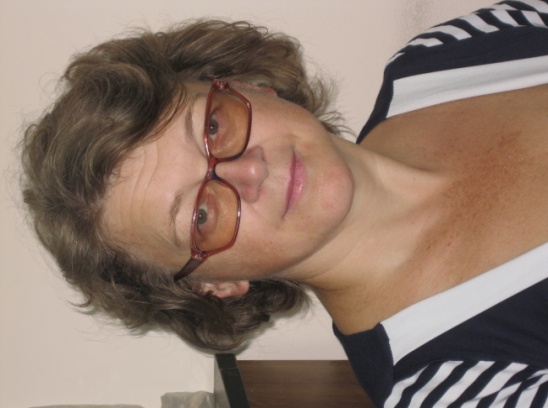 УСТИНОВА ІРИНА ПЕТРІВНА Посада: доцентНауковий ступінь: кандидат юридичних наукВчене звання: доцентПрофайл викладача:Тел.: +38067 9691514E-mail: iryna.ustynova@npp.nau.edu.uaРобоче місце: 1.443Оригінальність навчальної дисципліниАвторський курсАвторський курсЛінк на дисципліну x  x 